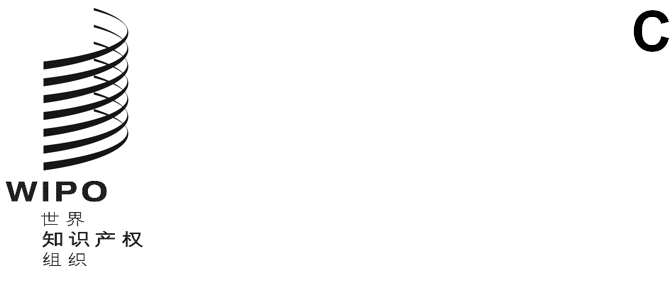 WIPO/IP/AI/2/GE/20/INF/1/PROV.1原文：英文日期：2020年5月27日知识产权与人工智能产权组织对话会第二届会议
虚拟会议，2020年7月7日至9日临时议程产权组织秘书处编拟2020年7月7日，星期二13.00 – 13.15	开　幕高锐先生，世界知识产权组织（产权组织）总干事13.15 – 13.30	开幕致辞弗朗索瓦·里瓦索先生阁下，法国常驻联合国日内瓦办事处和其他国际组织代表和大使第1部分：人工智能生成和辅助完成的作品和发明的知识产权保护及相关议题议题2：专利：发明人身份和所有权议题6：关于专利制度的一般性政策考虑议题7：版权及相关权：作者身份与所有权议题9：深度仿冒	议题10：版权：一般性政策问题	议题12：外观设计：作者身份与所有权13.30 - 13.45	第1部分介绍奥马尔·苏丹·乌莱马先生阁下，人工智能国务部长，阿拉伯联合酋长国艾哈迈德·艾尔加马尔先生，罗格斯大学计算机系教授，美利坚合众国13.45 –14.50	发　言主持：弗朗索瓦·里瓦索先生阁下14.50 –15.00	第1天会议结束弗朗索瓦·里瓦索先生阁下2020年7月8日，星期三13.00 –13.10	第2天会议开始弗朗索瓦·里瓦索先生阁下第2部分：人工智能发明：可专利性、公开和指导原则议题3：可专利客体和可专利性指南议题4：创造性或非显而易见性	议题5：公开13.10 - 13.20	第2部分介绍克劳斯·格拉宾斯基法官，联邦法院法官，德国13.20 –14.50	发　言主持：弗朗索瓦·里瓦索先生阁下14.50 –15.00	第2天会议结束弗朗索瓦·里瓦索先生阁下2020年7月9日（星期四）13.00 –13.10	第3天会议开始弗朗索瓦·里瓦索先生阁下第3部分：数据：培训数据的版权，数据和商业秘密的进一步权利议题8：版权侵权与例外议题11：与数据相关的进一步权利	议题14：商业秘密13.10 - 13.20	第3部分介绍凯瑟琳·奥马利法官，联邦巡回上诉法院，美利坚合众国13.20 –14.50	发　言主持：弗朗索瓦·里瓦索先生阁下14.45 – 15.00	闭　幕弗朗索瓦·里瓦索先生阁下高锐先生[文件完]